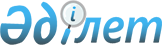 О повышении ставки земельного налога и ставки единого земельного налога на не используемые в соответствии с земельным законодательством Республики Казахстан земли сельскохозяйственного назначения Лебяжинского района Павлодарской области
					
			Утративший силу
			
			
		
					Решение маслихата Лебяжинского района Павлодарской области от 27 июля 2016 года № 24/6. Зарегистрировано Департаментом юстиции Павлодарской области 26 августа 2016 года № 5223. Утратило силу решением маслихата района Аққулы Павлодарской области от 19 июня 2019 года № 207/42 (вводится в действие по истечении десяти календарных дней после дня его первого официального опубликования)
      Сноска. Утратило силу решением маслихата района Аққулы Павлодарской области от 19.06.2019 № 207/42 (вводится в действие по истечении десяти календарных дней после дня его первого официального опубликования).
      В соответствии с пунктом 5 статьи 386, пунктом 1 статьи 444 Кодекса Республики Казахстан от 10 декабря 2008 года "О налогах и других обязательных платежах в бюджет" (Налоговый Кодекс), подпунктом 13) пункта 1 статьи 6 Закона Республики Казахстан от 23 января 2001 года "О местном государственном управлении и самоуправлении в Республике Казахстан", Лебяжинский районный маслихат РЕШИЛ:
      1. Повысить ставки земельного налога в 10 (десять) раз на не используемые в соответствии земельным законодательством Республики Казахстан земли сельскохозяйственного назначения Лебяжинского района Павлодарской области.
      2. Повысить ставки единого земельного налога в 10 (десять) раз на не используемые в соответствии земельным законодательством Республики Казахстан земли сельскохозяйственного назначения Лебяжинского района Павлодарской области.
      3. Признать утратившим силу решение Лебяжинского районного маслихата от 24 июля 2015 года № 3/44 "О повышении ставки земельного налога на не используемые в соответствии с земельным законодательством Республики Казахстан земли сельскохозяйственного назначения Лебяжинского района Павлодарской области" (зарегистрированное в Реестре государственной регистрации нормативных правовых актов за № 4649, опубликованное 15 августа 2015 года в районной газете "Аққу үні" - "Вести Акку" № 32).
      4. Контроль за выполнением настоящего решения возложить на постоянную комиссию районного маслихата по вопросам аграрного сектора, экологии, энергетики, транспорта и связи.
      5. Настоящее решение вводится в действие по истечении десяти календарных дней после дня его первого официального опубликования.
					© 2012. РГП на ПХВ «Институт законодательства и правовой информации Республики Казахстан» Министерства юстиции Республики Казахстан
				
      Председатель сессии,

      секретарь районного маслихата

С. Мусинова
